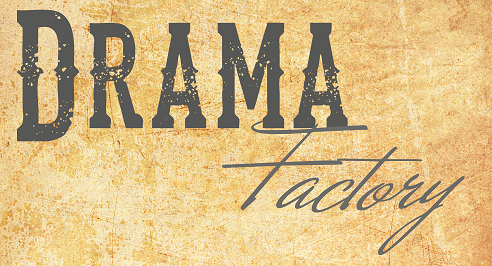 10 Comprop Sq, Henry Vos Close, Asla Business Park, Strand, Cape Town
www.thedramafactory.co.za • 073.215.2290